Patroon mondmasker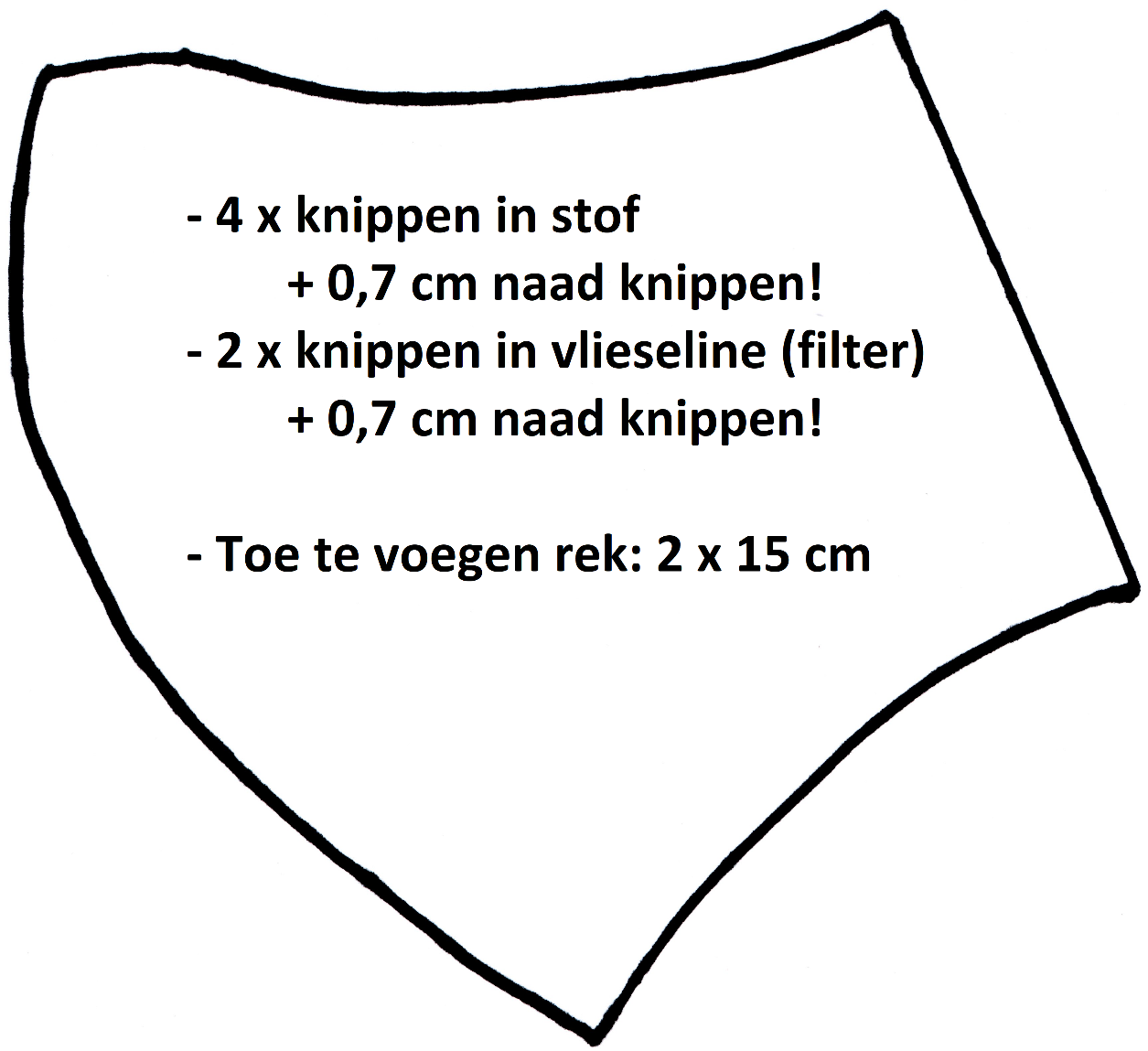 